TP n°5Suivi de l’humidité pour l’industrie 4.0 en utilisant un DashboardDurée 2h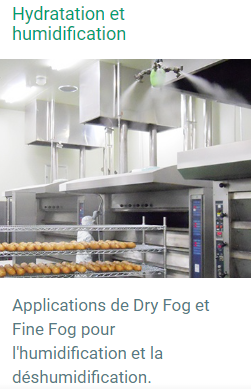 Mise en situationDans l’industrie agroalimentaire, l’hydratation et l’humidification sont des aspects importants pour la qualité des produits bruts ou des produits finis, ainsi que pour la santé et la sécurité des employés. https://www.ikeuchi.fr/solutions/industries/aliments-et-les-boissons/hydratation-et-humidification/https://www.newr.fr/actualites/industries/le-controle-de-lhygrometrie-est-indispensable-dans-lindustrie-agroalimentaireQ1. Pourquoi faut-il contrôler le taux d’humidité dans un process alimentaire, quels sont les problèmes qui peuvent apparaitre sans contrôle ?Lorsque des produits agricoles, et notamment des variétés de salades, sont récoltés en été, leur température est celle qui règne au moment de la récolte. Ces produits doivent cependant être réfrigérés pour être transportés jusqu'au consommateur. Ils sont donc rapidement amenés à une température située entre 2 et 4 °C.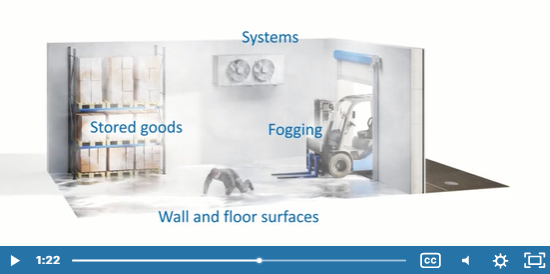 https://www.condair.fr/applications/aliments-boissons-humidification/humidification-deshumidification-controle-humidite-stockage-recoltesQ2. Quels sont les problèmes potentiels de la non-surveillance du taux d’humidité dans une de chambre froide ?Autres exemples industrielsPar exemple la société Testo propose des solutions pour contrôler l’humidité dans le domaine pharmaceutique.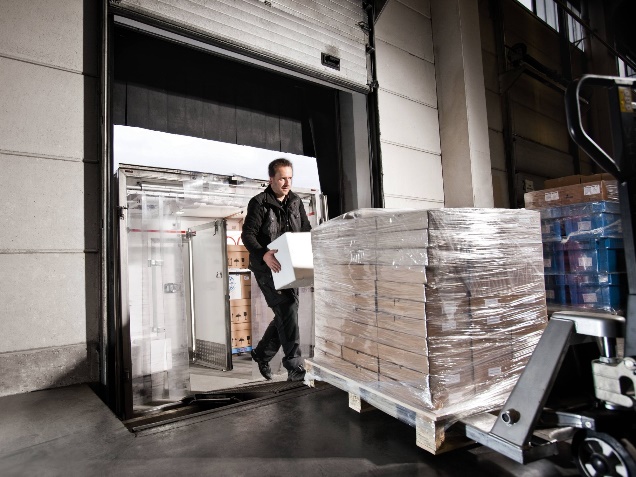 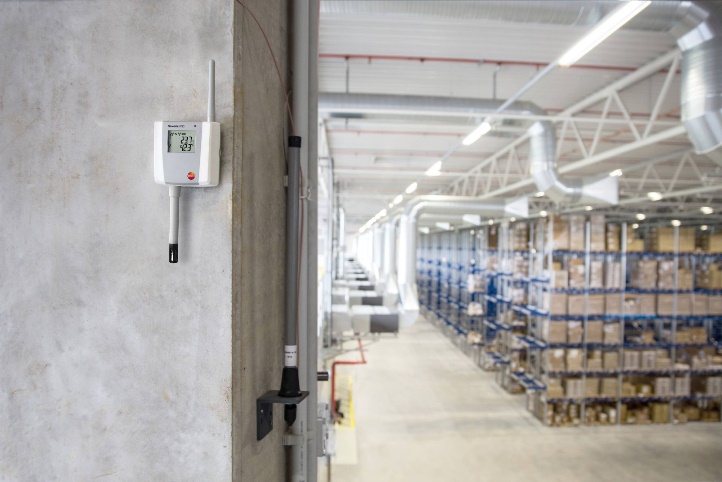 Exemple de schéma ou architecture du réseau utilisé.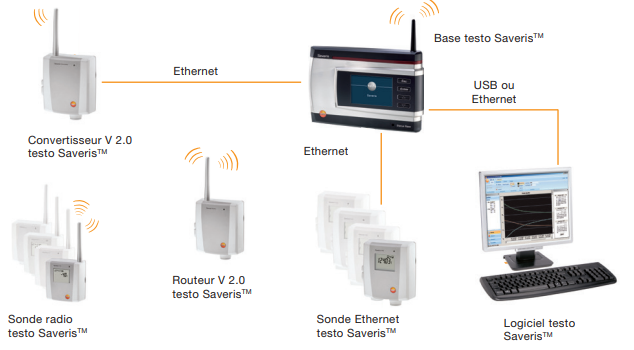 https://www.youtube.com/watch?time_continue=89&v=ivsHXzRKjc0&feature=emb_logoQ3. Comment sont connectées les capteurs ? avec ou sans fil avec quel support de communication ?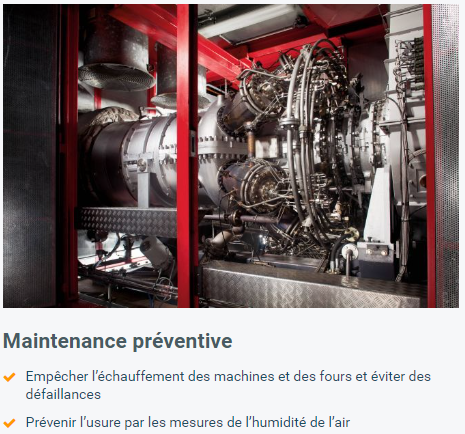 Q4. Que permet la mesure d’humidité dans ce cas industriel ?Choix d’un capteurIl existe de nombreux capteurs connectés pour contrôler l’humidité.
Prenons l’exemple du capteur de chez Testo. Ce capteur se connecte sur un réseau Internet classique via un Cloud.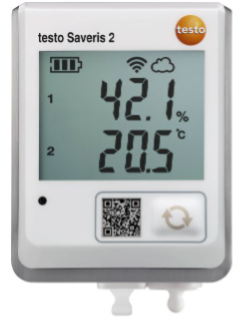 https://www.testo.com/fr-FR/testo-saveris-2-h2/p/0572-2035#tab-technicalDataQ4. Donner un schéma simple pour connecter ce capteur sur un réseau dans une entreprise.Q5. Donnez 2 messages associés au fonctionnement du capteurQ6. Quelle est la maintenance préventive à réaliser concernant l’autonomie du capteur autonome ?Exemple d’interface utilisateur de ce produit.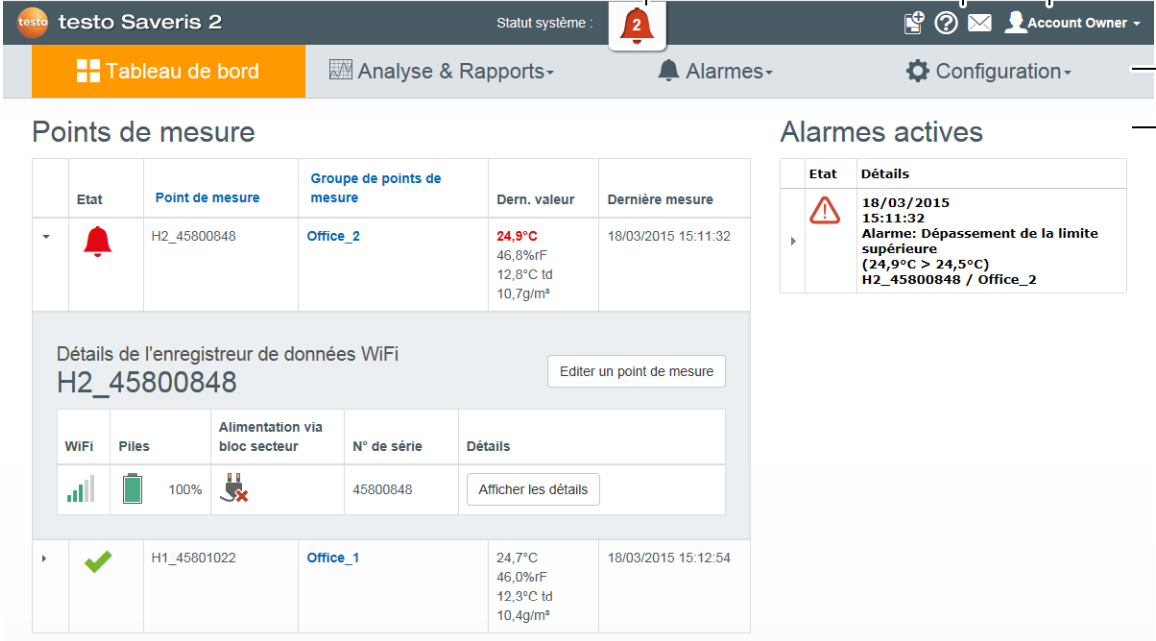 Q7. Est-ce qu’une alarme est déclenchée, si oui, sur quelle mesure ?Utilisez pour cela la page 5 du mode d’emploi.Microsoft Word - Dokument_1481179182 (testo.com)Maquette du système avec système microcontrôleur avec carte GalaxiaObjectif : On souhaite utiliser un système à base de microcontrôleur afin de mettre en œuvre un capteur d’humidité connecté pour suivre un taux d’humidité ainsi que son évolution, et visualiser ses données à distance. On souhaite aussi déclencher une alarme si le taux d’humidité dépasse un seuil et être averti en temps réel.Matériels à disposition :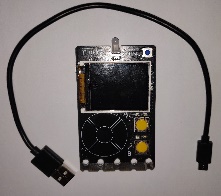 Carte microcontrôleur (carte Galaxia)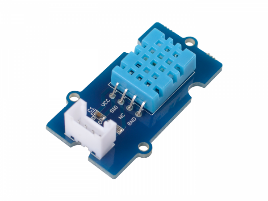 Capteur humidité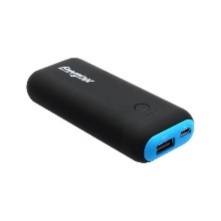 Batterie externe (ou alim USB sur PC)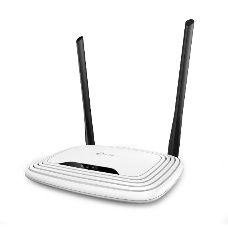 Point d’accès Wifi 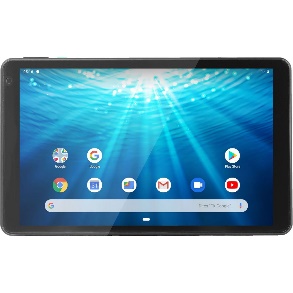 Tablette ou smartphoneSchéma de son réseauQ8. Utiliser le Schéma fourni pour compléter les mots suivants sur les différents éléments dans les rectangles.Périphérique intermédiaire → élément du réseau qui comporte des connexions. (Plus de 2)Périphérique final→ Elément connecté en bout de réseau (une connexion)Support de connexion→ Elément qui permet de connecter des périphériques sur un réseau et de relier des périphériques entre eux.Positionnez les noms des périphériques suivants dans les rectanglesObjet connecté (thermomètre)Point d’accès sans fil WIFITabletteConnexion et mise en réseau de son capteur et vérificationsConnectez le point d’accès sur une prise 230VConnectez sa tablette au le point d’accès WifiCliquez sur paramètres, puis réseau et activer le Wifi si nécessaire. Puis regardez si le point d’accès MSPC est bien disponible.Cliquez sur le SSID « MSPC » qui est le nom du point d’accès pour le TP.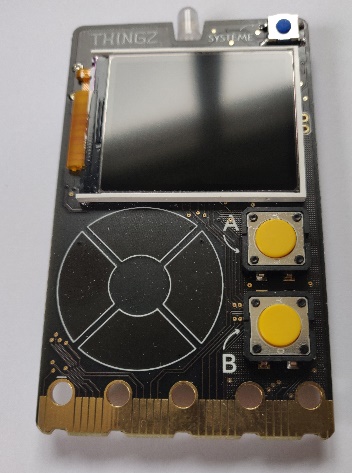 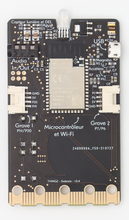 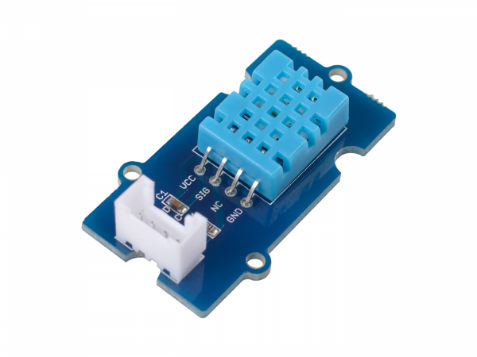 Connectez le capteur d’humidité sur le port Grove 1 de la carte Galaxia.Connectez la carte Galaxia à une batterie externe ou une prise USB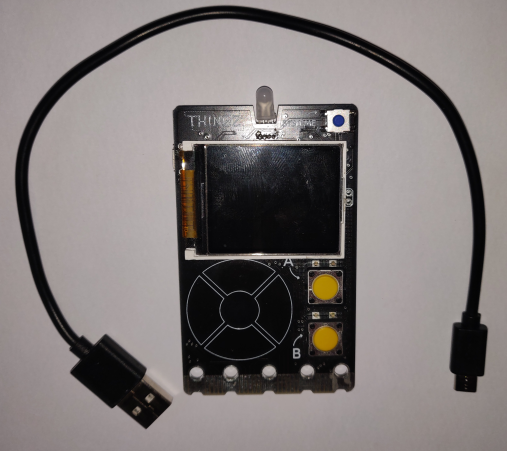 Chargement du programme dans le capteurCopiez-collez le fichier fourni mspc_tp5_capteur_humdite_mqtt.py disponible sur le serveur de l’établissement dans le capteur (carte Galaxia). Il faut faire un glisser-déplacer ou copier-coller du fichier dans le répertoire Galaxia.Démarrage du capteurAppuyez sur le bouton « SYSTEME », à l’aide des touche tactiles haut, bas, sélectionner le menu « fichier à exécuter », puis appuyez sur le bouton « A »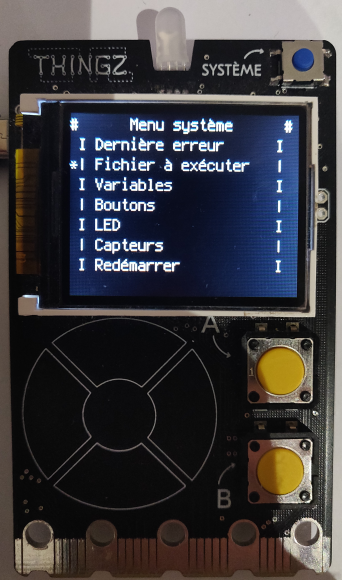 Sélectionnez avec le clavier tactile des touches haut bas le fichier mspc_tp5_mqtt.py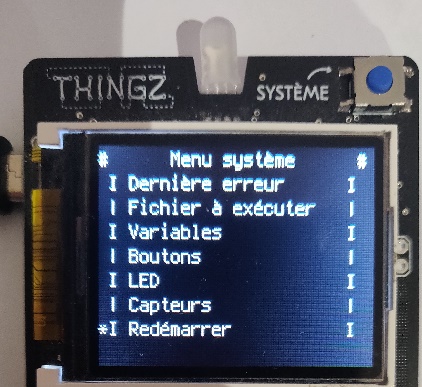 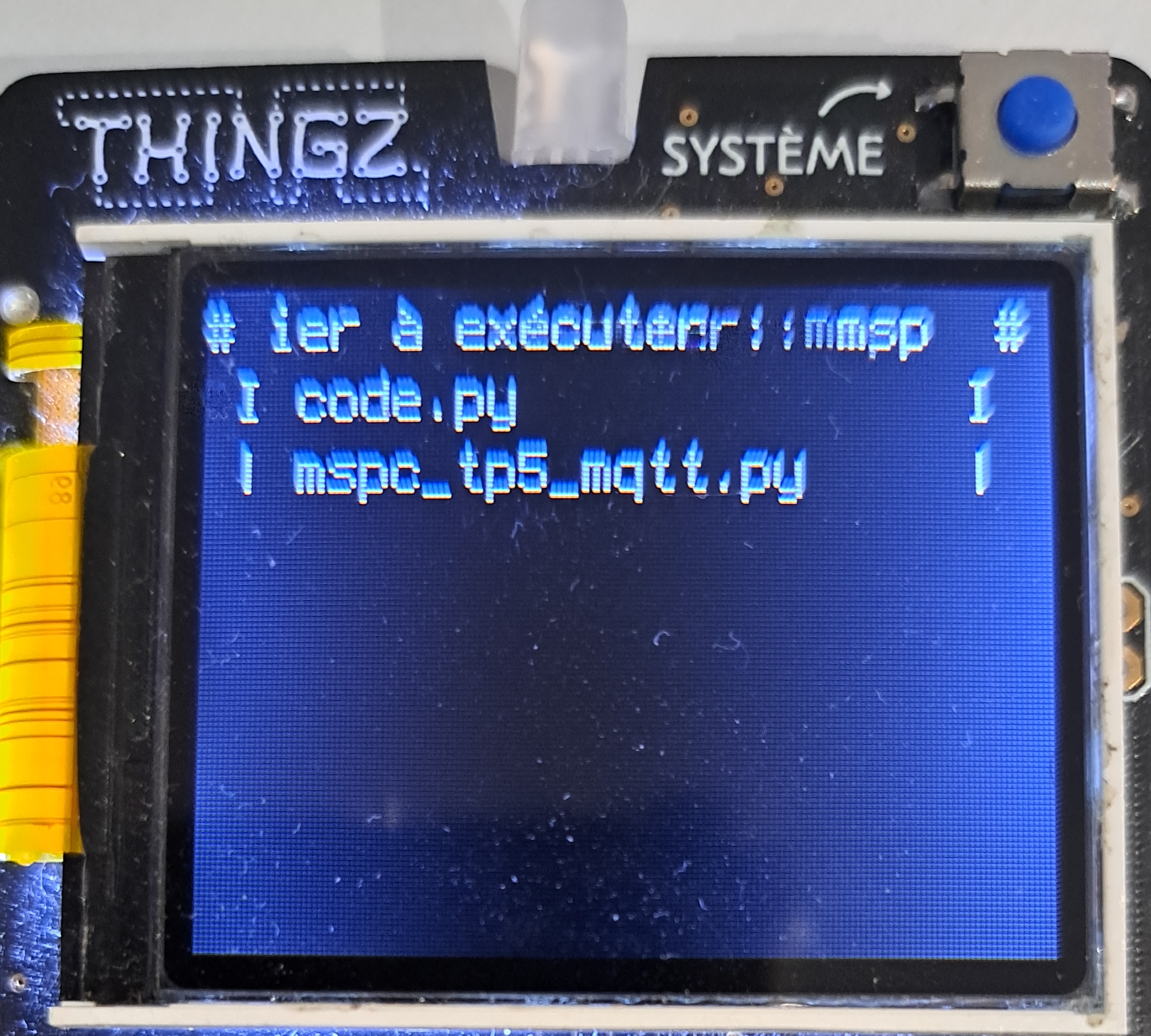 Le programme du capteur démarre.Si vous rencontrez un souci de disfonctionnement, il suffit d’appuyer à nouveau sur le bouton système à tout moment et de sélectionner dans le menu redémarrer.Scanner les points d’accès WifiVous allez vérifier si le capteur « visualise » bien le point d’accès sans fil Wifi.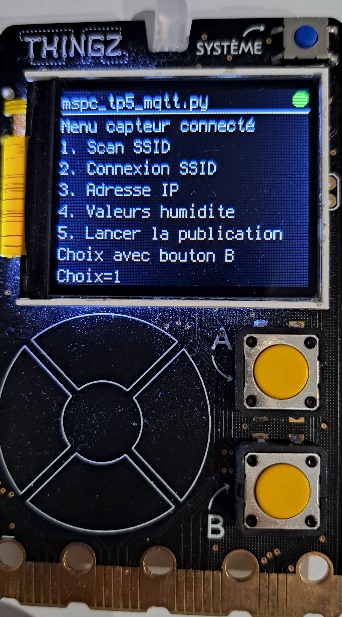 Pour cela, à l’aide des touches tactiles haut, bas sélectionner le choix « 1 » dans le menu et validez en appuyant sur le bouton « B ».Vous devez visualiser le SSID et la puissance du signal.Le RSSI correspond au niveau de signal du point d’accès reçu. Plus cette valeur se rapproche de 0, plus le signal est fort et la communication sera « confortable ». 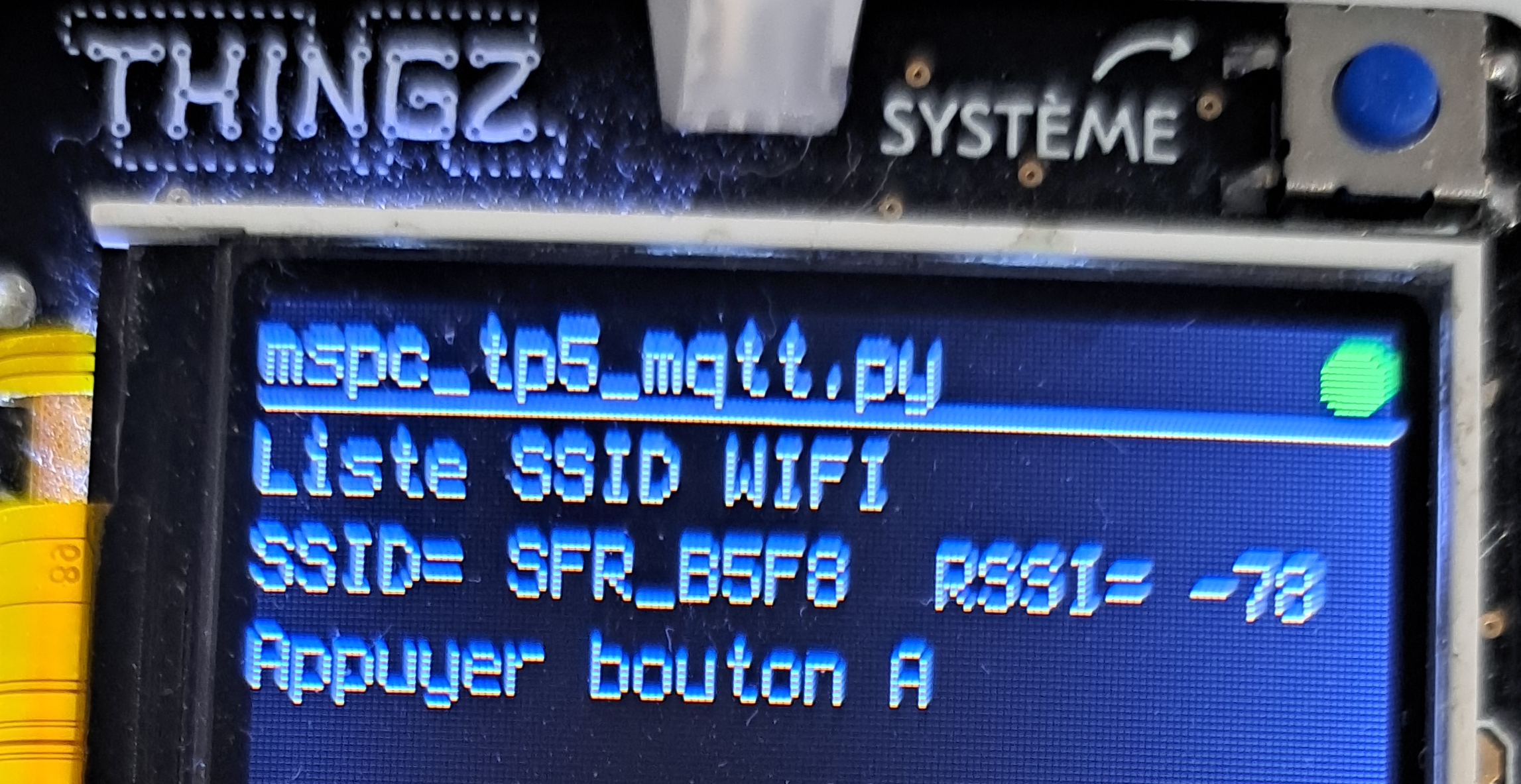 Q9. Est que le point d’accès avec le SSID « MSPC » est disponible et est dans la liste ? OUI/NONSinon appelez le professeur.Connexion au point d’accèsSélectionnez le choix 2 avec les touches tactiles haut pu basLe capteur doit se connecter à votre point d’accès.Si cela n’est pas le cas, appeler l’enseignant.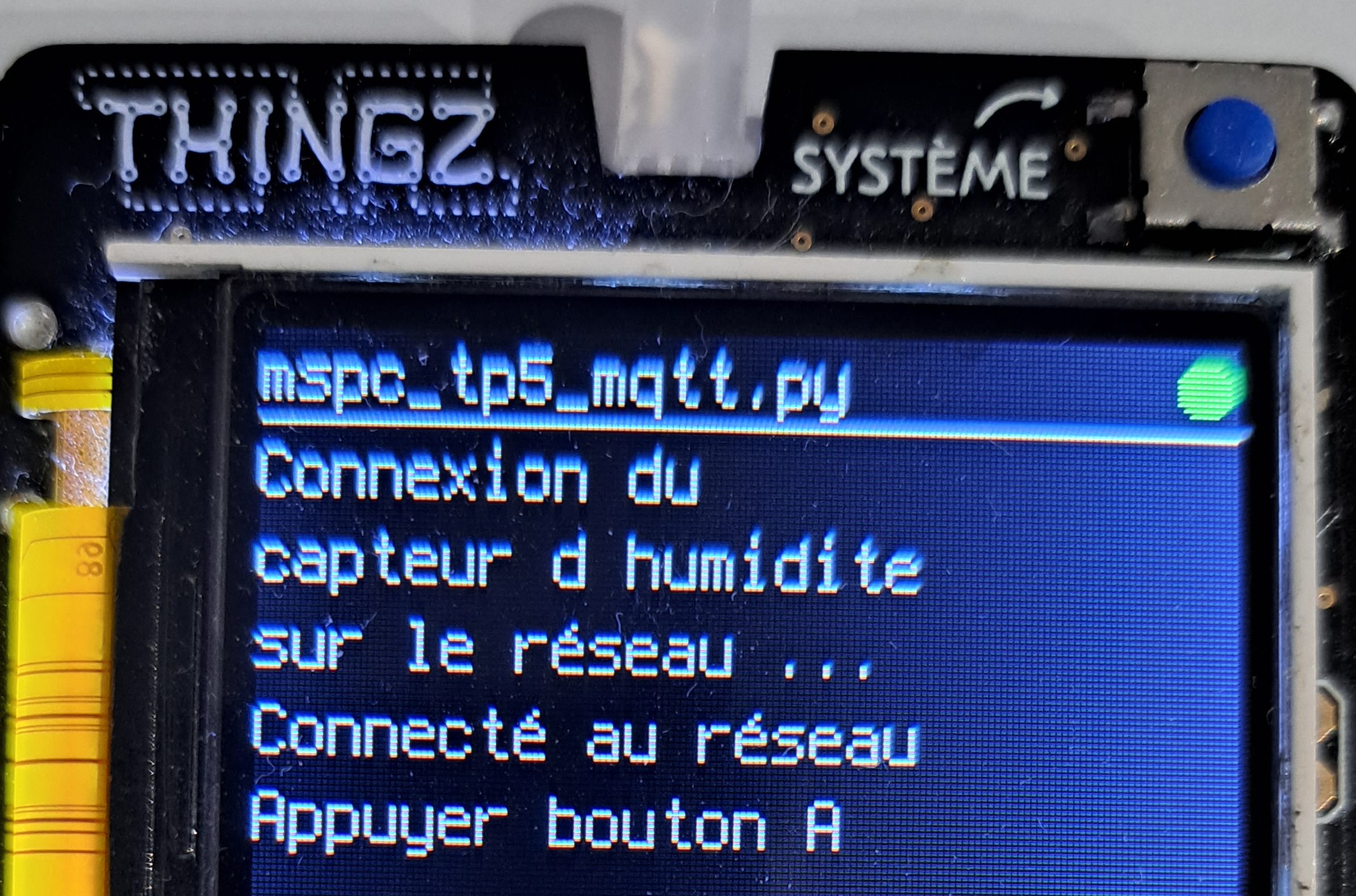 Adresse IP de votre capteur sur le réseauSélectionnez le choix 3 avec les touches tactiles haut pu basVous avez l’affichage de l’adresse IP du capteur connecté.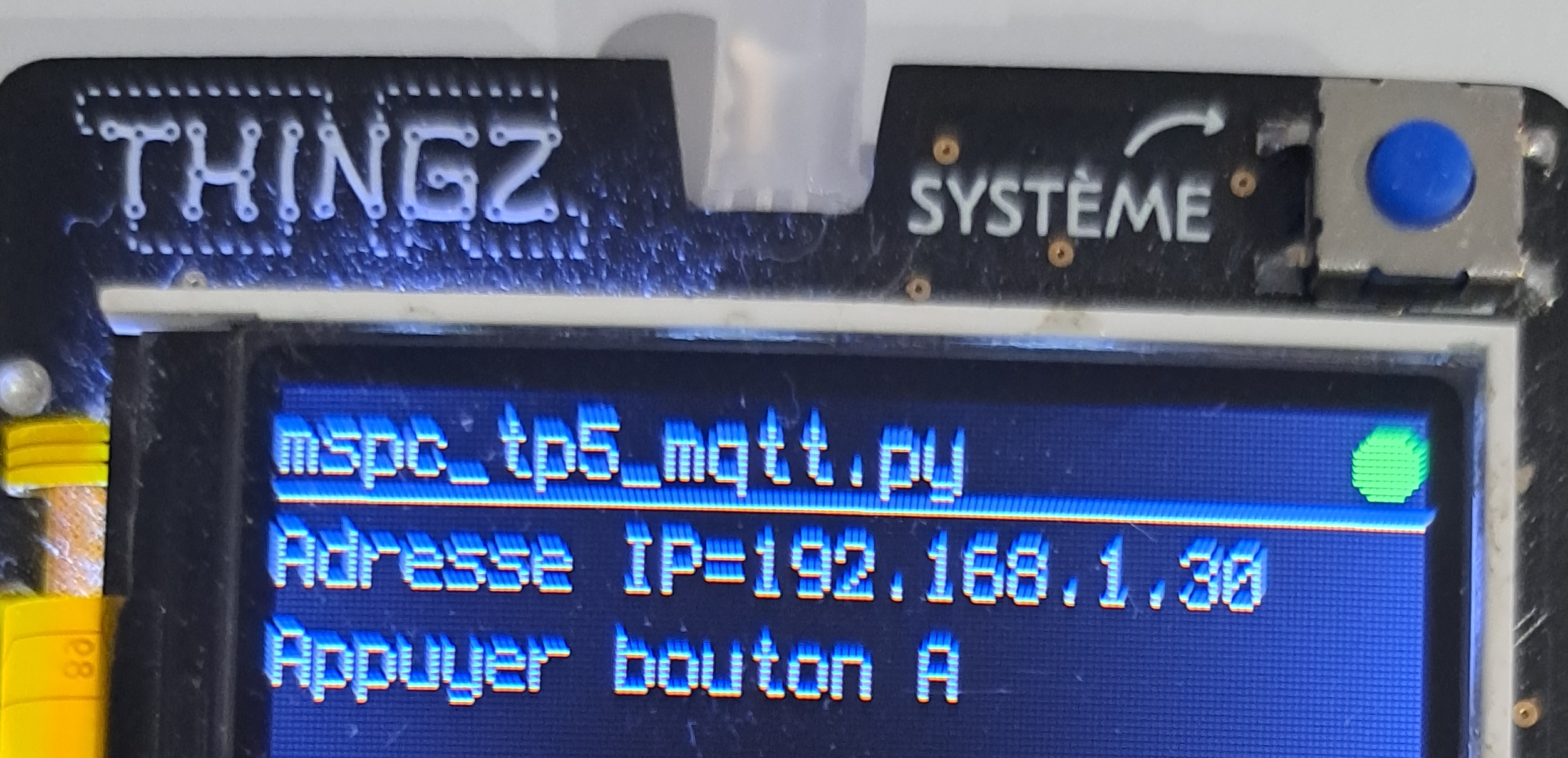 Vérifiez avec l’application Pingtool déjà vue sur tablette. Vous devez visualiser les adresses IP des périphériques de votre réseau local.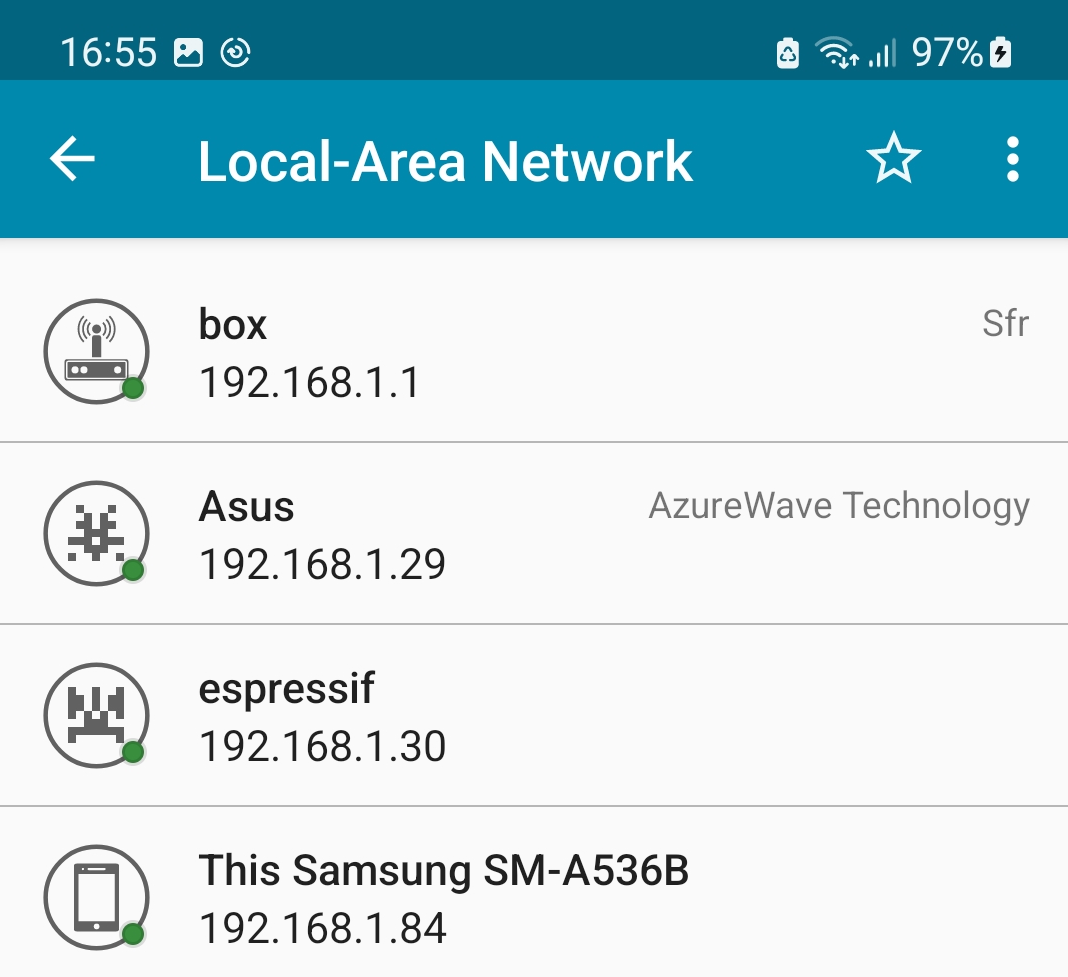 Q9. Notez l’adresse IP du capteur connecté (Espressif).Q10. Retrouvez-vous l’adresse IP vue précédemment ?Testez votre capteur sur le réseau à l’aide de Pingtools pour réaliser un Ping et vérifier que le capteur enverra bien des données sur votre réseau.Cliquez sur le menu en haut à gauche, puis sélectionner le menu « ping »Puis saissez l’adresse IP du capteur et vérifier que le capteur répond bien et que 0% des paquest sont perdus.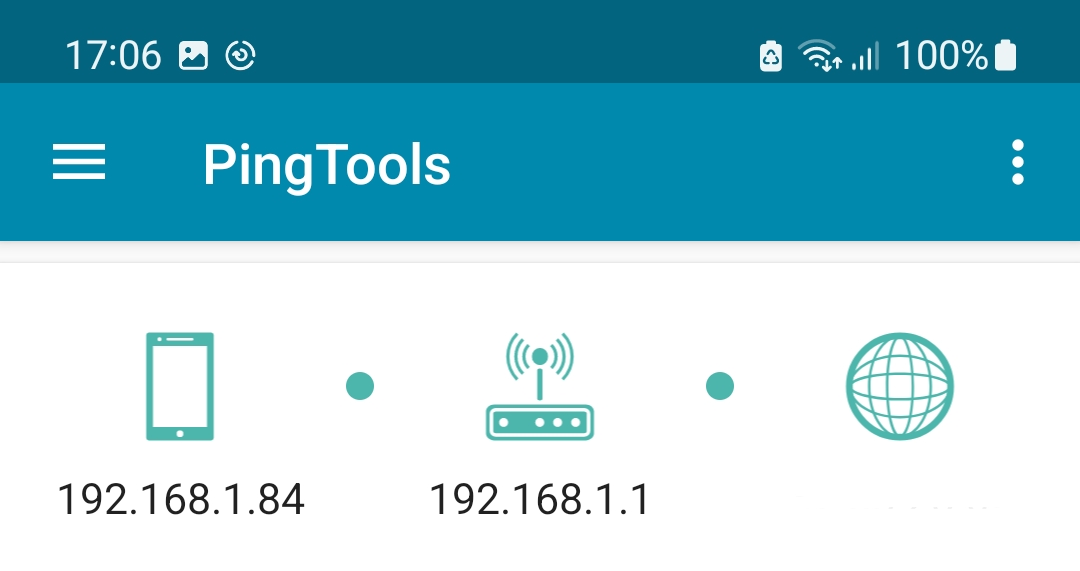 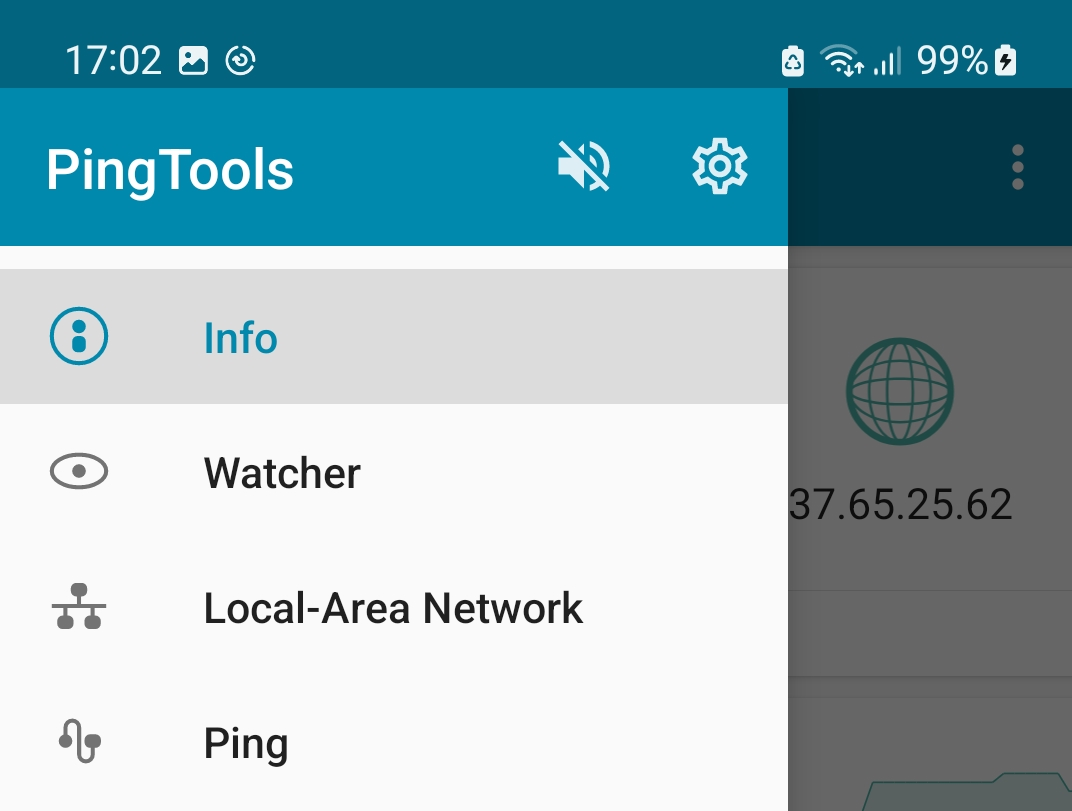 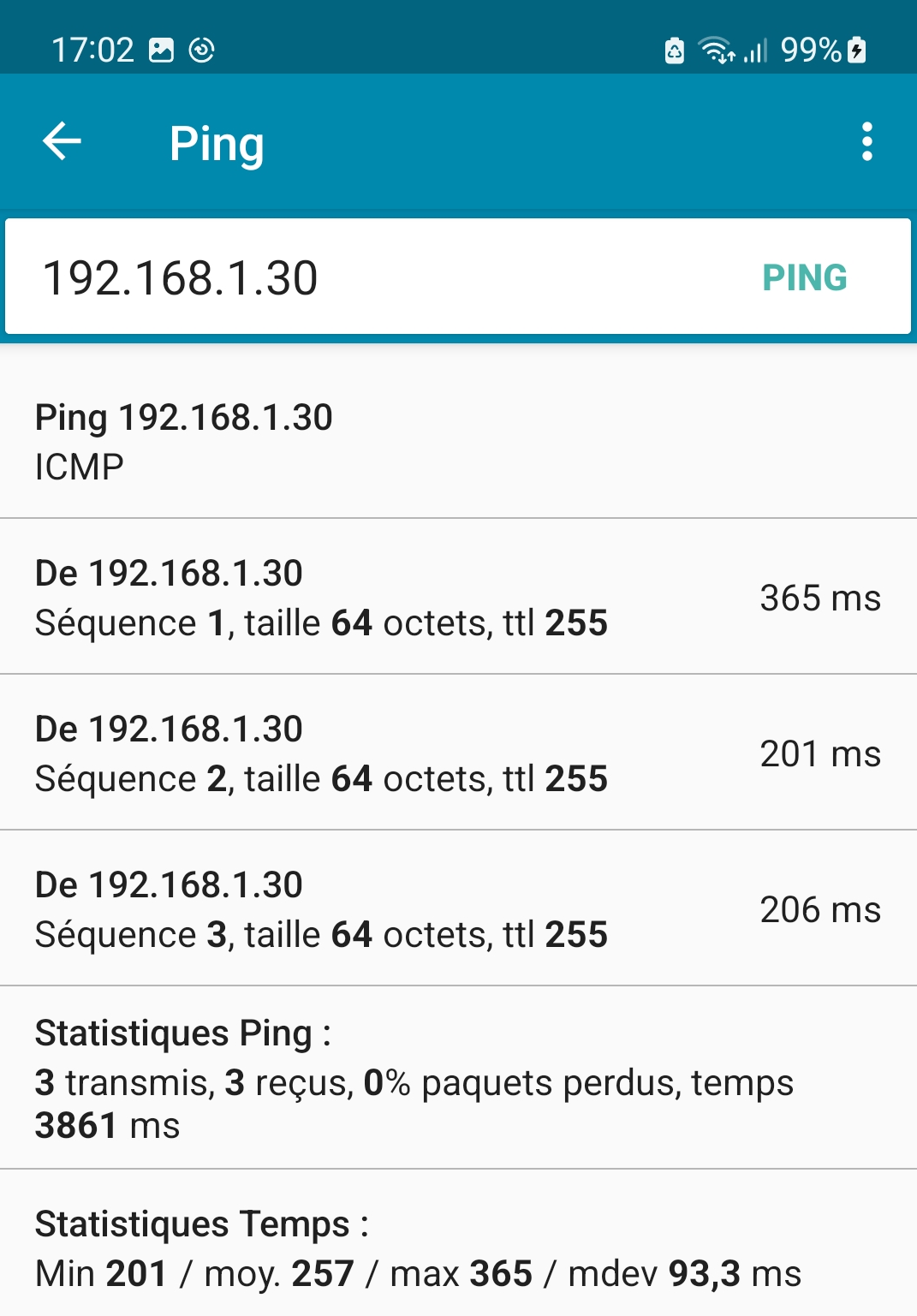 Q11. Est-ce que votre capteur répond bien à la commande PING ?Test de son capteur d’humiditéSélectionnez le choix « 4 » pour visualiser les valeurs du capteur d’humidité. Modifier le taux d’humidité ambiant devant le capteur avec votre bouche par exemple.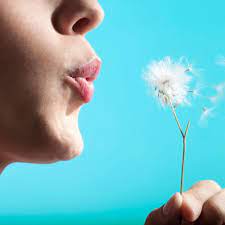 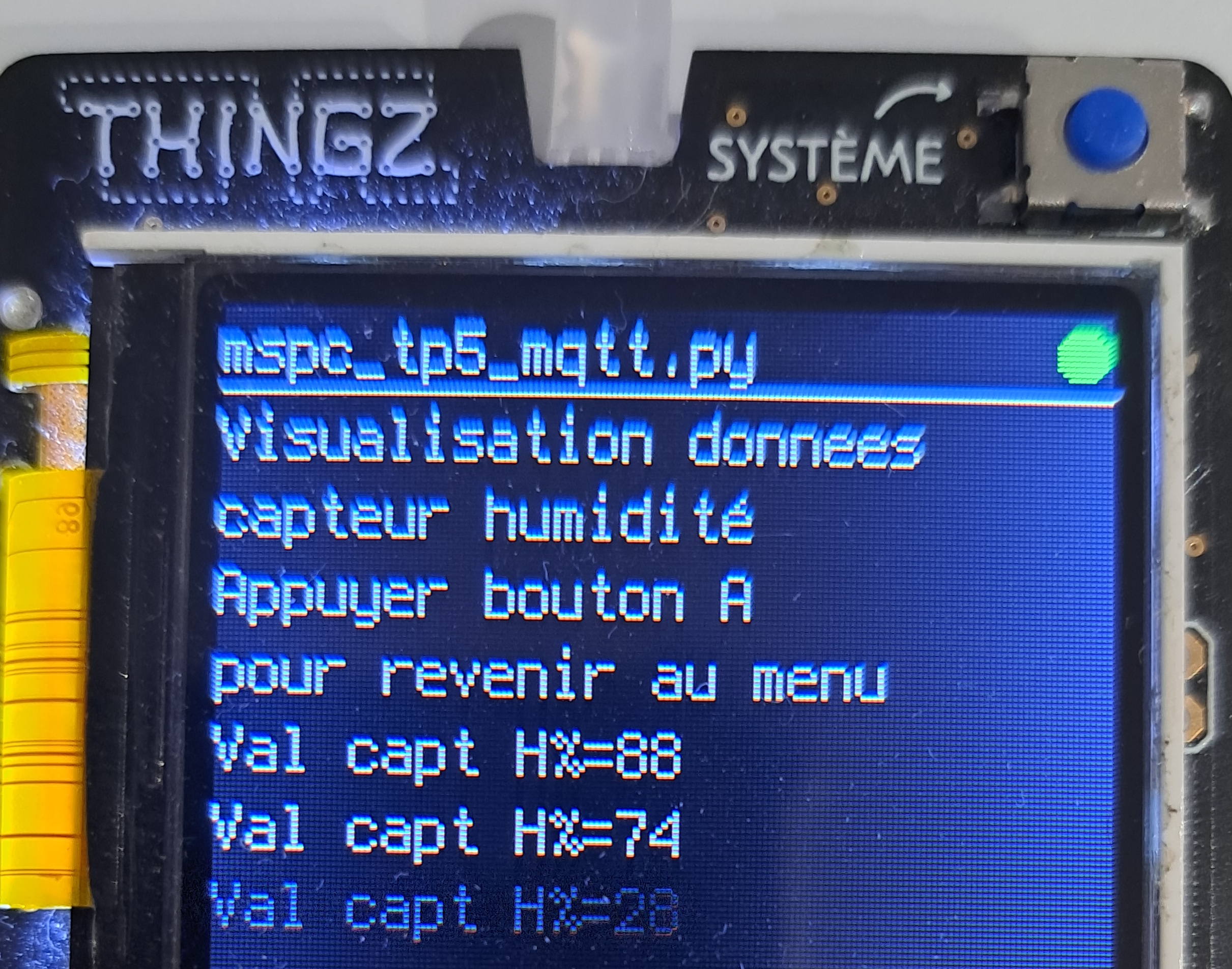 Utilisation du protocole MQTT pour envoyer la donnée d’humiditéVoici le schéma de fonctionnement du protocole MQTT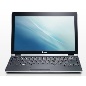 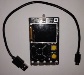 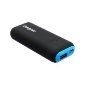 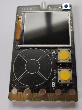 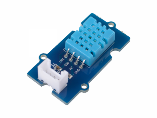 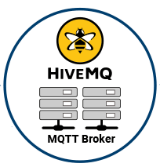 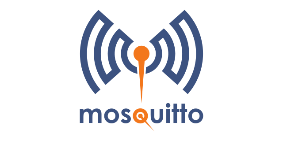 Q12. Remettez dans l’ordre les étapes associées au protocole MQTTPublier les données d’humidité associé au TopicEnvoi de la donnée d’humidité au client abonnéS’abonner à un TopicParamétrage de l’application d’alerte sur tabletteVous allez utiliser l’application MQTT Alert for IOThttps://play.google.com/store/apps/details?id=gigiosoft.MQTTAlert&hl=en&gl=US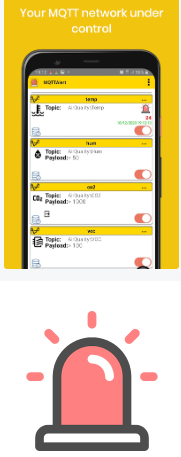 Cette application vous permettra de visualiser la donnée actuelle de l’humidité et de créer des alarmes.Lancement de l’application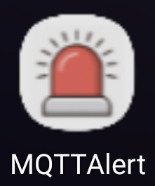 Ouvrez l’application MQTT alert for IOT présente sur votre tabletteParamétrer l’accès au serveur MQTT (Broker Mosquitto)Cliquez sur l’icône en bas à gauche.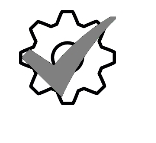 Puis saisir les champs suivants :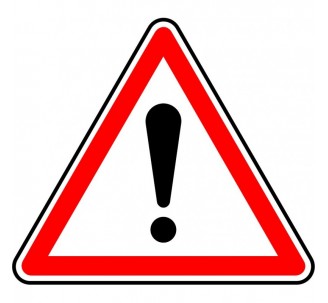 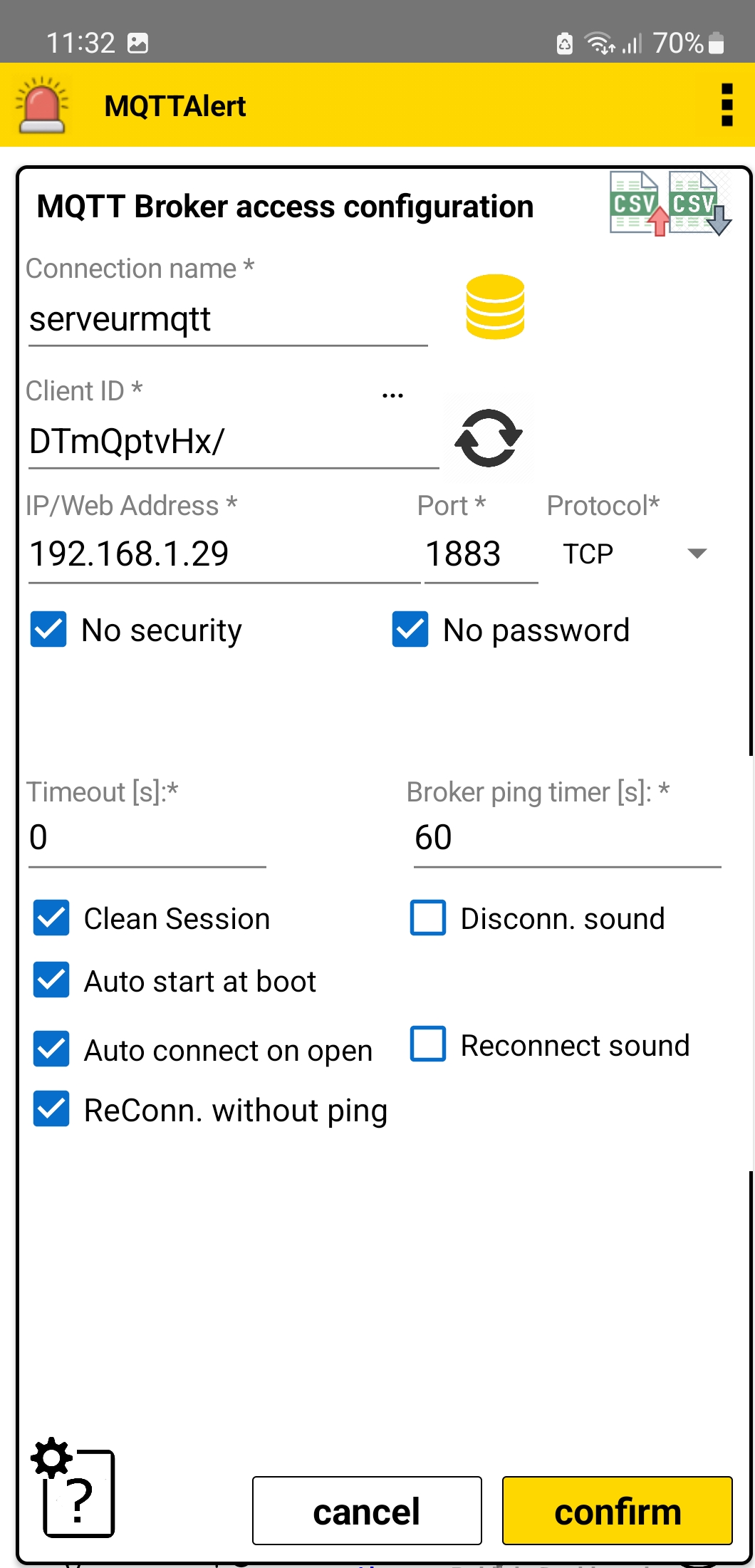 Et cliquez sur confirm.L’icône de paramétrage devient vert en bas à gauche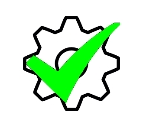 Paramétrage de l’alerteVous allez maintenant paramétrer le niveau d’alerte. Pour cela prendre la valeur lue précédemment de votre capteur d’humidité et choisir alors un niveau d’alerte qui peut être atteint en modifiant le taux d’humidité avec sa bouche pour dépasser le niveau voulu.Q13. Donnez votre niveau d’alerte et expliquez.Pour cela cliquez sur le bouton en bas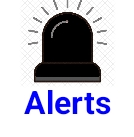 Puis cliquez sur l’icône « + ».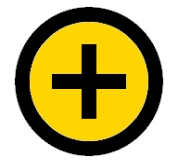 Puis saisir les champs suivants pour paramétrer l’alerte.Ici l’alerte se déclenchera si le taux d’humidité est supérieur à 50%. A vous de mettre votre seuil d’alerte trouvé précédemment.On choisit le Topic suivant : air/humidite auquel s’abonne notre client (application Alert) au broker (serveur MQTT) en attente de l’arrivée d’un Payload provenant du capteur d’humidité connecté.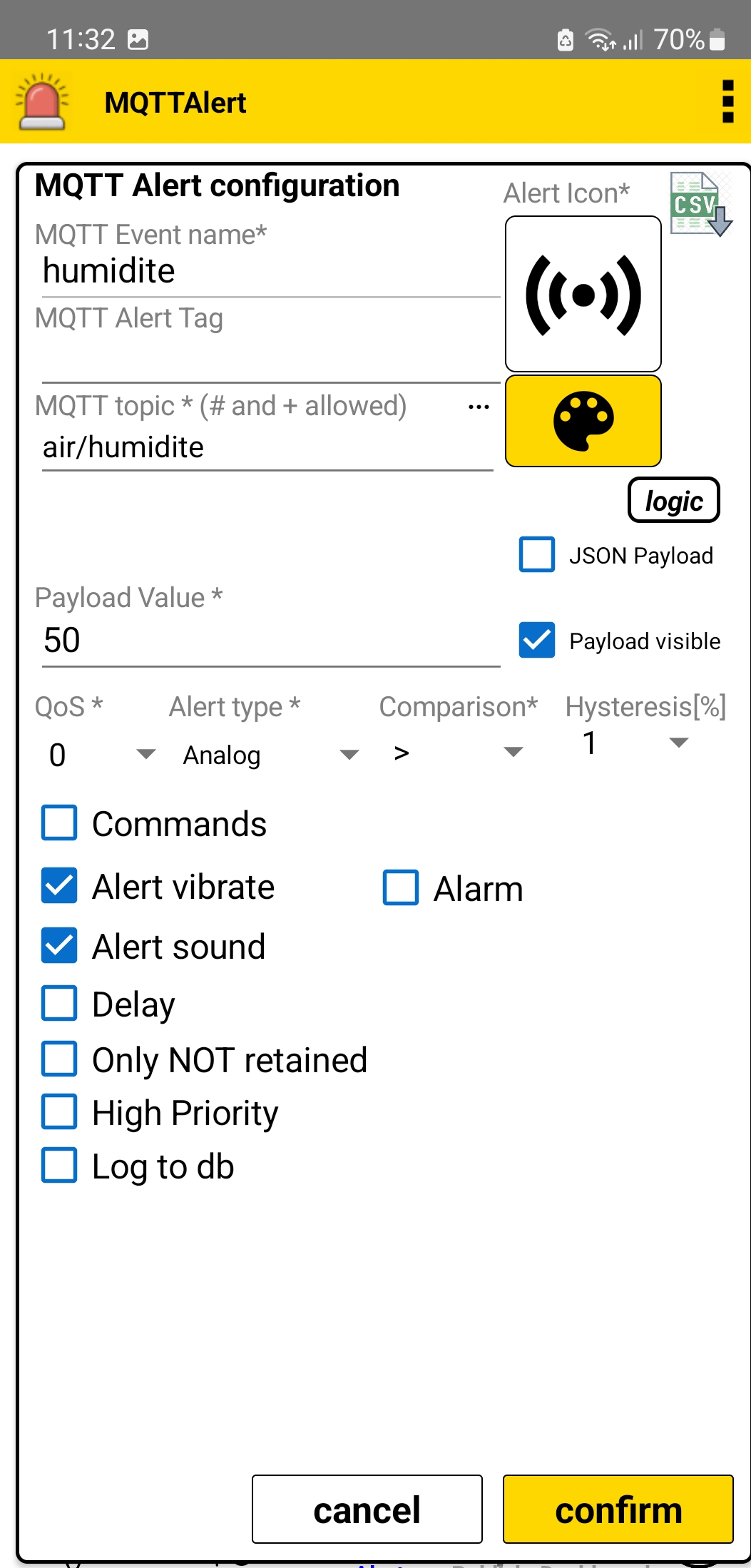 L’alerte s’affiche alors :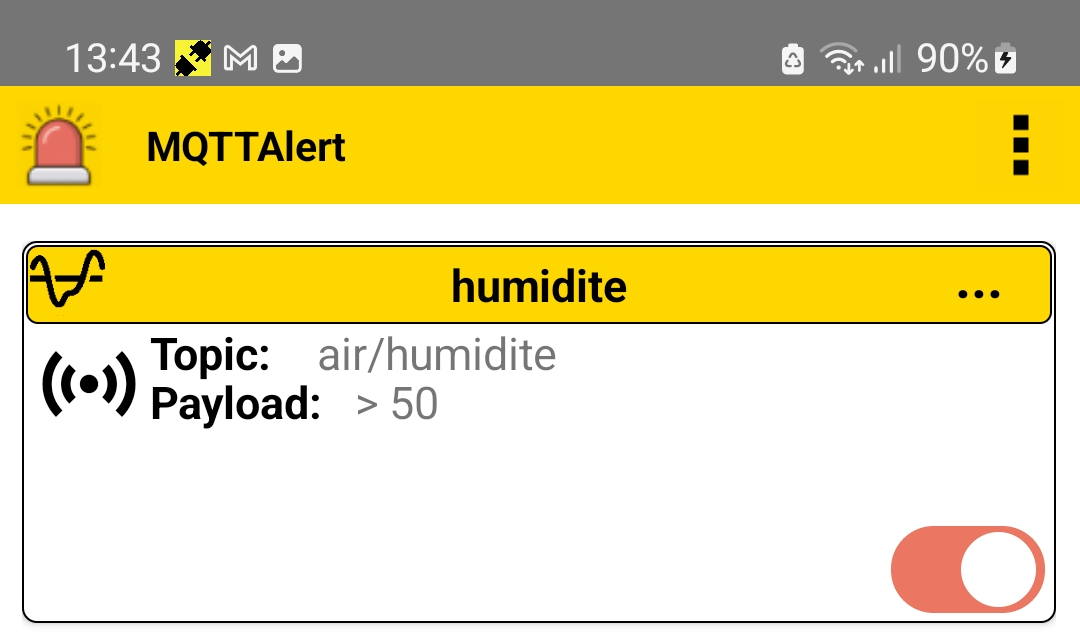 Connexion au serveur MQTTIl ne vous reste plus qu’à vous connecter au serveur MQTT (Broker Mosquitto).Pour cela cliquez sur l’cône :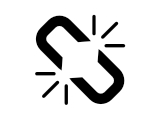 Une fois connecté, ce même icone devient vert. Dans le cas contraire, cela signifiera une erreur de paramétrage ou de serveur MQTT inaccessible ou non actif ou une erreur de réseau (faire un Ping vers l’adresse IP du serveur MQTT).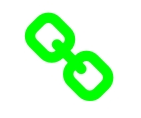 Test de l’application Alert avec votre capteur d’humiditéAppuyez sur la touche « 5 » du menu pour lancez le capteur et la publication automatique de ses données dès qu’elles changent.Vous devriez avoir un affichage qui se rafraichi régulièrement.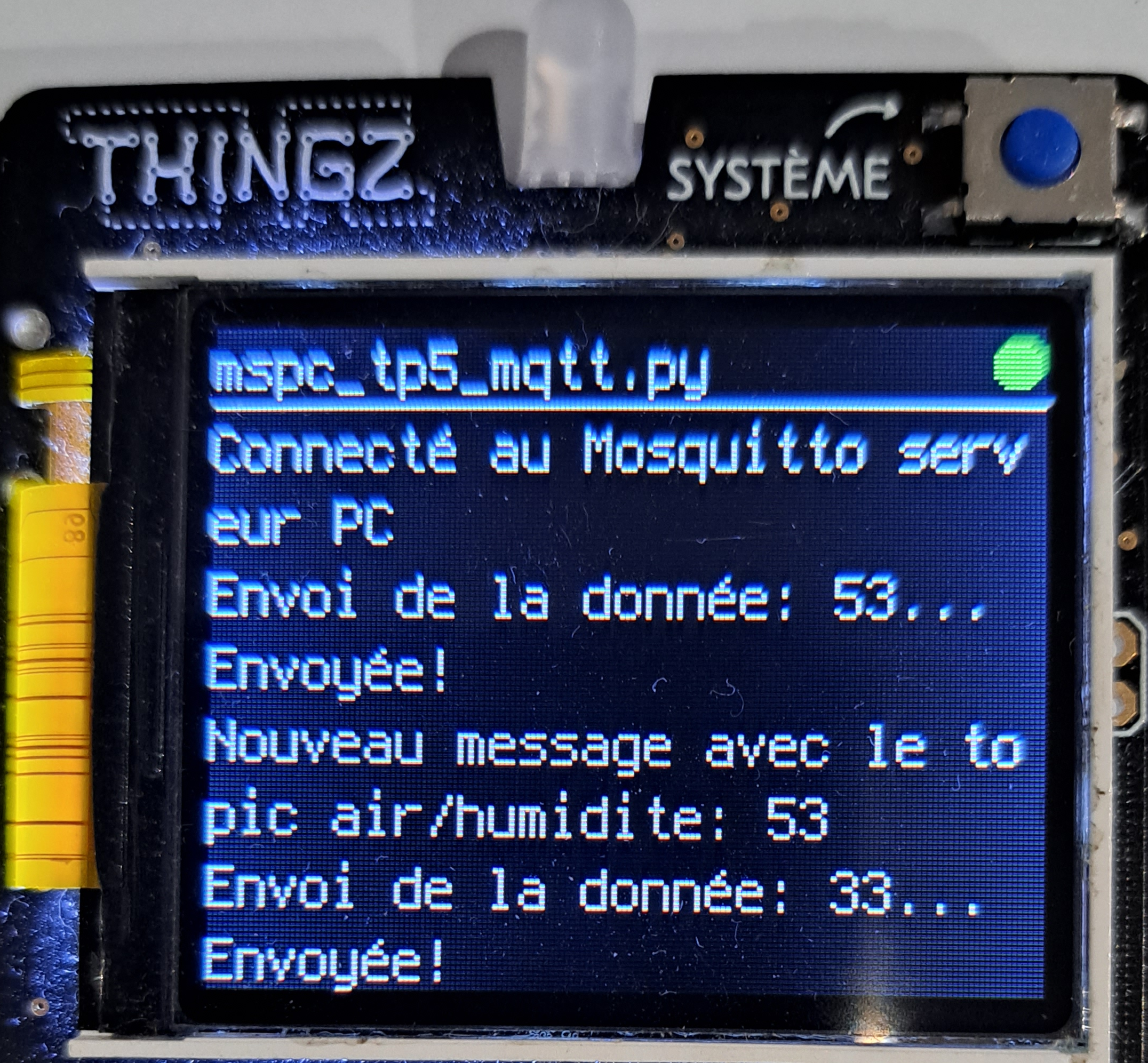 Vérifiez que vous recevez bien les valeurs d’humidité sur votre tablette.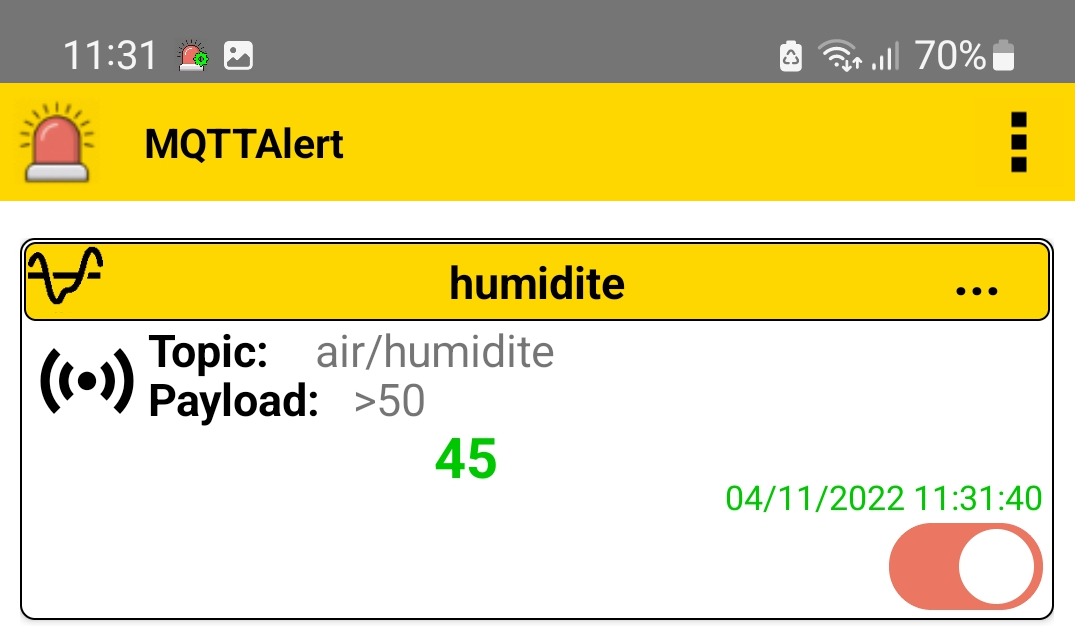 Tester le déclenchement de l’alerte.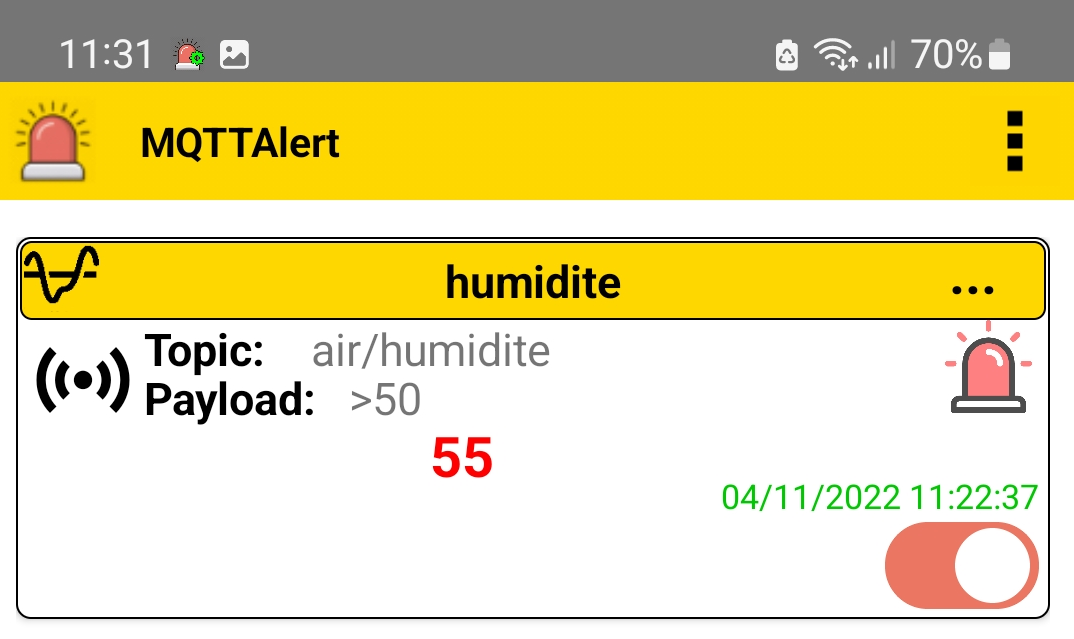 Votre tablette doit sonner et vibrer.Faire vérifier à l’enseignant.